IEEE P802.15Wireless Personal Area NetworksNote to Editor: Black texts represent the existing text in P802.15.8 PAC draft, and the proposed text changes are in blue.3. Definitions3.1 Definitions3.2 Acronyms and abbreviationsCQI		channel quality indicatorCRC		cyclic redundancy checkCS		carrier senseCSI		channel state informationCSMA/CA	carrier sense multiple access with collision avoidance…HCS	header check sequenceIFFT	inverse fast Fourier transformIFS		interframe spaceITU	international telecommunications unionLFSR	linear feedback shift register5. MAC protocol5.1 MAC functional description5.2 MPDU formats5.3 Channel scanning5.4 Synchronization procedure5.5 Discovery5.6 Peering5.6.1 One-to-one peering procedure5.6.2 One-to-one Re-peering procedure5.6.3 One-to-one De-peering procedure5.6.4 Access scheme in Peering PeriodA PD shall transmit management messages for peering, re-peering, and de-peering in Peering Period using p-EIED protocol described in 5.7.1. A PD shall maintain and update independent TM and pbasic for Peering Period separate from TM and pbasic for CAP. See 5.7.1 for the detailed description of p-EIED.5.7 Communication periodCommunication period is utilized for data packet transmission. Communication period comprises Contention Access period (CAP) and Contention-free period (CFP).Data packet for unicast, multicast, or broadcast can be transmitted during Communication period. Whether all communication types are supported by both CAP and CFP respectively is TBD. Some control packets related to data packet transmission may be transmitted during Communication period (e.g. Control packets for scheduling, group management, etc.)Figure 28—Communication period5.7.1 CAP (Contention Access Period)A PD can transmit control or data packet during CAP period using the following access scheme:The transmission scheme in CAP is random access scheme p-EIED, which is based on LBT. Details are TBD. CW is the time window where random access is attempted by a PD. For a PD to transmit, it shall sense the medium to determine if another PD is transmitting. If the medium is not determined to be busy, the transmission may proceed. If the medium is determined to be busy, the PD shall defer until the end of the current transmission. After deferral, or prior to attempting to transmit again immediately after a successful transmission, the PD shall update its .The p-EIED protocol is a fully distributed contention based access scheme designed to provide high efficiency, scalability, and adaptability in an environment where PDs freely move around from one point of attraction to another.CS shall be performed both through physical and virtual mechanisms. The virtual CS mechanism is achieved by the exchange of RTS and CTS frames prior to the actual data frame. The RTS and CTS frames contain a Duration field that defines the period of time that the medium is to be reserved.There is a condition to determine CW for unicast transmission. Details of the condition to determine CW are TBD. There is a condition to determine CW for multicast or broadcast transmission. Details of the condition to determine CW are TBD.Whether transmission of data packet should be completed within current CAP or not is TBD.Data packet can be fragmented for CAP and details of the fragmentation are TBD which may be referred from 802.15.4 or 802.11. QoS (Quality of Service) is supported for CAP to differentiate traffic types such as urgent traffic, control type of traffic, or etc. Details of QoS control may be referred from 802.15.4 or 802.11. 5.7.1.1 CS mechanismPhysical and virtual CS functions are used to determine the state of the medium. When either function indicates a busy medium, the medium shall be considered busy; otherwise, it shall be considered idle.A physical CS mechanism shall be provided by the PHY. The details of physical CS are provided in the individual PHY specifications. A virtual CS mechanism shall be provided by the MAC. This mechanism is referred to as the NAV. The duration information is also available in the MAC headers of all frames sent during the CAP.5.7.1.2 MAC-level acknowledgement5.7.1.1 Consideration for Unicast in CAPA PD which received a unicast message responds with ACK/NACK for reliable transmission. Details for ACK/NACK corresponding to fragmented packet are TBD.5.7.1.2 Consideration for Multicast in CAPA PD which received a multicast message does not respond with ACK/NACK. For reliable multicast, ACK/NACK may be required. Details are TBD.5.7.1.3 Consideration for Broadcast in CAPA PD which received a broadcast message does not respond with ACK/NACK.5.7.1.3 IFSThe time interval between frames is called the IFS. Three different IFSs are defined.a) SIFS	short interframe spaceb) DIFS	DCF interframe spacec) EIFS	extended interframe spaceThe IFS timings are defined as time gaps on the medium, and the IFS timings are fixed for each PHY.5.7.1.3.1 SIFSThe SIFS shall be used prior to transmission of an ACK frame, a CTS frame, and the second or subsequent MPDU of a fragment burst. The SIFS is the time from the end of the last symbol of the previous frame to the beginning of the first symbol of the preamble of the subsequent frame as seen at the air interface.An IEEE 802.15.8 implementation shall not allow the space between frames that are defined to be separated by a SIFS time, as measured on the medium, to vary from the nominal SIFS value by more than ±10% of SIFS for the PHY in use.5.7.1.3.2 DIFSThe DIFS shall be used by operating under p-EIED to transmit data frames (MPDUs) and management frames (MMPDUs). A PD using p-EIED shall be allowed to contend to transmit if its CS mechanism determines that the medium is idle for DIFS after a correctly received frame.5.7.1.3.3 EIFSThe EIFS shall be used by PDs operating under p-EIED before transmission, when it determines that the medium is idle following reception of an erroneous frame.5.7.1.4 Basic accessBasic access refers to the core mechanism a PD uses to determine whether it may transmit. In general, a PD may transmit a pending MPDU when it is operating under p-EIED access method, when the PD determines that the medium is idle for greater than or equal to a DIFS period, or an EIFS period if the immediately preceding medium-busy event was caused by detection of a frame that was not received at this PD correctly. If, under these conditions, the medium is determined by the CS mechanism to be busy when a PD desires to transmit a frame, the backoff procedure described in 5.7.1.6 shall be followed. The basic access mechanism is illustrated in Figure XXX.Figure  XXX—Basic access method5.7.1.5 Backoff procedure for p-EIEDThis subclause describes backoff procedure that is to be invoked when p-EIED is used. The behavior of p-EIED is governed by four parameters: persistence level p, the average persistence level of neighboring PDs pavg, measured average inter-arrival time TM, and target inter-arrival time TT.a)  The persistent level p is used to regulate the transmission of data frames. PDs update their persistence level p so that the average transmission rate in the network remains constant regardless of the PD density, and the variation of p among PDs minimized. If channel becomes idle, after DIFS period, a PD attempts to transmit a data frame in each backoff slot with probability p.b)  The average persistence level of neighboring PDs pavg is used to provide fairness among PDs.c)  Each PD measures the average inter-arrival time TM, where inter-arrival time is defined as the number of consecutive idle slots between transmissions. TM represents the channel condition, i.e., the contention, and is highly correlated with the average packet transmission rate in the network. TM as a measure of channel condition can be used even when unicast messages are mixed with broadcast and multicast messages that are not acknowledged by an ACK.d)  TT is the target inter-arrival time optimized for predetermined packet length lbasic. If TM is smaller than TT, a PD increases its persistence level p to make TM converge to the value of TT. On the other hand, if TM is larger than TT, a PD decreases its persistence level p.When a PD receives a packet, it updates TM and pavg. TM is updated by the following equation:TM :=  · TM + (1 - ) ·TS,where TS is the measured inter-arrival time between the last two packets, and 0 <  < 1. The value of pavg is updated by the following equation:pavg := Q / R,where Q :=  · Q + (1 - ) · (1/ γr ),R :=  · R + (1 - ) · 1/( γr pr ),pr is the persistence level contained in the packet received last, γr is a scaling factor, and 0 <  < 1. The value of  is up to implementation. The scaling factor γr is defined as,where lr is the length corresponding to the length of payload plus EIFS in case of basic access, and length of RTS packet plus EIFS in case of access mechanism with RTS/CTS handshaking.The optimal target inter-arrival time TT can be obtained to maximize channel utilization U(p), which is defined by ,where , , , Tslot is the length of a backoff slot, Tsucc is the duration the channel is used by a successful transmission, and Tcoll is the duration the channel is wasted by an unsuccessful transmission. Tsucc and Tcoll are determined by lbasic and the protocol overhead as follows:Maximizing channel utilization is equivalent to minimizing the cost of collision C(p), where.The target inter-arrival time TT that minimizes C(p) can be obtained numerically for asymptotically large N. For CAP, when lbasic = 1.367 msec, the target inter-arrival time is given asTT = 8.55362.Each PD maintains its own persistence level pbasic, and updates pbasic every time a packet is received using the rule described in Table XXX. pbasic is the persistence level if the cost of collision is lbasic. Table XXX—pbasic update ruleSince the cost of collision is different from lbasic, the actual persistence level p that a PD uses to transmit a packet needs to be calculated for pbasic as follows:.5.7.1.6 Access with RTS/CTSTBD5.7.2 CFP (Contention Free Period)CFP comprises Scheduling Request period, Scheduling Response period, and Resource slots (RSs). Only a PD with Link ID shall exchange Scheduling Request and Scheduling Response messages. Link ID is determined during peering and re-peering procedure. Data packet from higher layer can be fragmented into multiple MPDUs. The channel quality may be measured during preamble and CQI (Channel Quality Indicator) feedback. MCS selection and making a MPDU are performed based on channel quality.  Scheduling Request message represents Link ID, Resource Slot Star Index, and Resource Slot Length.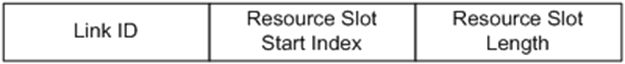 Resource Slot Start Index is selected within the maximum number of RSs for initial scheduling. Resource Slot Length is selected for initial scheduling within maximum available length which is pre-determined as TBD value. The Resource Slot Start Index and the Resource Slot Length is adjusted for next scheduling based on collected resource information from Scheduling Response messages. Resource Slot Start Index and Resource Slot Length are determined for initial and consecutive scheduling period according to predetermined TBD rule.End of the proposed text.ProjectIEEE P802.15 Working Group for Wireless Personal Area Networks (WPANs)IEEE P802.15 Working Group for Wireless Personal Area Networks (WPANs)TitleText proposal for the random access scheme for CAP and Peering PeriodText proposal for the random access scheme for CAP and Peering PeriodDate SubmittedSeptember 2015September 2015Source[Byung-Jae Kwak]1, [Junhyuk Kim, Nah-Oak Song, June-Koo Kevin Rhee]2
[ETRI]1, [KAIST]2
[address]Voice:	[   ]
Fax:	[   ]
E-mail:	[bjkwak@etri.re.kr]1, [kim.jh@kaist.ac.kr, nsong@kaist.ac.kr, rhee.jk@kaist.edu]2Re:P802.15.8 D0.14.0P802.15.8 D0.14.0AbstractText proposal for the random access scheme for CAP and Peering PeriodText proposal for the random access scheme for CAP and Peering PeriodPurposeApprovalApprovalNoticeThis document has been prepared to assist the IEEE P802.15.  It is offered as a basis for discussion and is not binding on the contributing individual(s) or organization(s). The material in this document is subject to change in form and content after further study. The contributor(s) reserve(s) the right to add, amend or withdraw material contained herein.This document has been prepared to assist the IEEE P802.15.  It is offered as a basis for discussion and is not binding on the contributing individual(s) or organization(s). The material in this document is subject to change in form and content after further study. The contributor(s) reserve(s) the right to add, amend or withdraw material contained herein.ReleaseThe contributor acknowledges and accepts that this contribution becomes the property of IEEE and may be made publicly available by P802.15.The contributor acknowledges and accepts that this contribution becomes the property of IEEE and may be made publicly available by P802.15.pbasic < pavg / 2pavg / 2 ≤ pbasic < 2 pavg2 pavg  ≤ pbasicTM ≤ TTpbasic := pbasicpbasic := pbasic / 2pbasic := pbasic / 2 TT < TMpbasic := 2 pbasicpbasic := 2 pbasic pbasic := pbasic 